УДК 621.175методика прямого расчета экономической эффективности реконструкции градиренС.К. Сосновский,НПФ «Пластэнерго»В.П. Кравченко,Одесский национальный политехнический университетРассмотрен механизм поддержания температуры охлажденной воды при ухудшении охлаждающей способности градирен. Предложена методика определения эффективности реконструкции градирен.Системы оборотного водоснабжения (СОВ) являются важнейшим элементом технологического комплекса предприятий многих отраслей промышленности: теплоэнергетики, нефтехимии, металлургии, машиностроения и др. От качества и эффективности работы СОВ зависят производительность и срок службы оборудования, качество и трудоемкость  готовой продукции, удельный расход сырья и энергии [1]. Вместе с тем, рациональное использование водных ресурсов и энергосбережение в самих СОВ, характеризующихся огромными масштабами распространения и объемами капиталовложений,- не менее актуальная задача [2].Охладители СОВ (в основном вентиляторные и башенные градирни) относятся к объектам длительного срока эксплуатации, и их подавляющее большинство в Украине возводилось еще в советское время. Прошедшая за последние годы широкомасштабная реконструкция морально и физически устаревших градирен, к сожалению, существенно снизила их эффективность. Попытки хаотичной замены оборудования градирен привели к росту затрат на их содержания и эксплуатацию и увеличили энергопотребление в СОВ. Для исправления сложившейся ситуации в дальнейшем реконструировать вентиляторные и башенные градирни необходимо только на основе увеличения термодинамического коэффициента эффективности их работы  Кэрг  [3]: = ,где  Δt - перепад температур в градирне;t - температура охлажденной воды, ºC, - а также полной ликвидации каплеуноса [4] Анализ эксплуатации большого количества стандартных градирен («Союзводоканалпроект», Ленинградское отделение «Атомтепло-электропроекта», «Проектстальконструкция» и др.) дает нам основание считать, что полностью исправное оборудование вентиляторных и башенных градирен в теплое время года (5-6 месяцев) обеспечивает требуемый уровень охлаждения:   - для вентиляторных градирен;     -для башенных градирен;где τ - температура воздуха по смоченному термометру (теоретический предел охлаждения воды в градирне), ºC [5].Однако сегодня практически невозможно найти ни одной градирни, обеспечивающей такой уровень охлаждения, без многократного (по сравнению с проектным) увеличения водооборота в СОВ. Очевидно, что при этом не выдерживаются такие важнейшие характеристики градирен, как перепад температур ∆t и удельная тепловая нагрузка (теплосъем) q. Для исправных градирен минимальные экономически целесообразные значения этих параметров должны составлять 9 °С и 80 Мкал/(м2∙ч) соответственно, что практически всегда согласуется с их расчетными значениями [3, 5].Величина q определяется двумя регулярно измеряемыми параметрами: перепадом температур в градирне Δt и удельной гидравлической нагрузкой g=G/S, м3/(м2∙ч), где G - общая гидравлическая нагрузка, м3/ч, а S - охладительная площадь градирни, - по формуле q = c∙g∙∆t, где с - теплоемкость воды, 1000 ккал/(м3∙град).Важно отметить, что значения Δt и g должны находиться в области вершины гиперболы постоянного удельного теплосъема (рис. 1).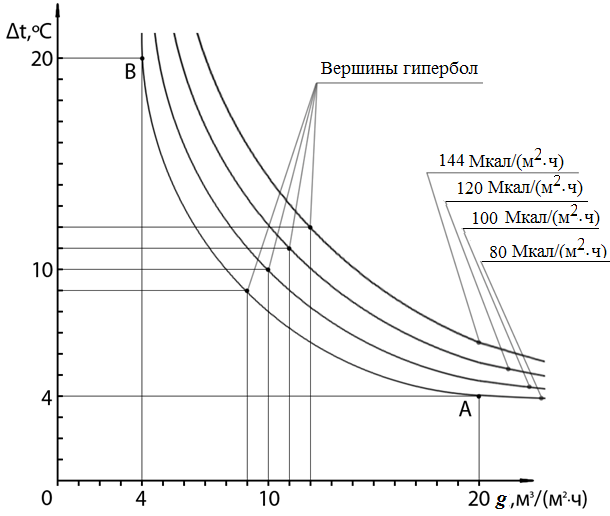 Рис.1. Гиперболы постоянного удельного теплосъёмаИз графиков q = const видно, что отклонение одного из параметров (g или ∆t) от вершины гиперболы вызывает значительно большее отклонение другого. Так, снижение перепада температур ∆t до 4 ºC для q = 
80 Мкал/() (точка А) компенсируется удельной гидравлической нагрузкой g = 20 м3/(), которая значительно выше пропускной способности любых промышленных градирен. С другой стороны, снижение гидравлической нагрузки до 4 /() (точка В) компенсируется перепадом температур ∆t = 20 ºC. Однако такой перепад температур может соответствовать только значительному увеличению потенциалов охлажденной и нагретой воды (и t1). В обоих вариантах такие отклонения всегда приводят к росту потребности в дополнительных охладительных площадях.Целью настоящего исследования является разработка прямого метода расчёта экономии затрат предприятия при реконструкции вентиляторных и башенных градирен. Сложность подобного расчета заключается в том, что из-за большого количества взаимосвязанных и зачастую противоречивых параметров работы вентиляторных и башенных градирен [3], до сих пор не удавалось увязать их изменения в процессе реконструкции СОВ с конкретными экономическими показателями. Это порождало появление большого количества спекуляций, когда например, вентиляторные и башенные градирни с уровнем теплосъёма брызгальных бассейнов, или с охладительной площадью как у радиаторных градирен, выдавались за эффективно работающие охладители.Рассмотрим пример работы СОВ (рис. 2), проектные параметры которой имеют следующие значения:Охладительная площадь градирни (поз. 2) – S=200.Общая и удельная тепловые нагрузки – Q=16 Гкал/ч; q=16000 Мкал/ч / 200 =80 Мкал/().Перепад температур при расчетных погодных условиях -∆t =-= 35 - 26 = 9 ºC.Термодинамический показатель эффективности работы градирен - = Δt/t2 =9/26 = 0,346.Общая и удельная гидравлические нагрузки –G = 1780/ч; g = 1780/200 = 8,9 /().Предположим, что вследствие неисправности оборудования градирни, удельный теплосъём в ней снижается до q = 40 Мкал/() (Q=8 Гкал/ч) и начинает расти температура охлажденной воды . Для сохранения прежнего теплосъема (Q=16 Гкал/ч) подключается такая же вторая градирня и общая охладительная площадь становится 400 м2. Однако удельная гидравлическая нагрузка при этом падает в два раза – g’=1780/400м3/(м2∙ч). Одновременно уменьшаются радиус и высота факела водоразбрызгивающих форсунок, а также снижается уровень диспергирования воды и время контакта её с воздухом. Теплосъём в градирнях опять падает на величину, которая зависит от конкретных погодных условий. В результате этого, вернуться к первоначальному значению температуры t2 не удаётся. Поэтому для возврата к прежней удельной гидравлической нагрузке g объём водооборота увеличивается в два раза – G’=1780∙2=3560 м3/ч и общий теплосъём в СОВ восстанавливается.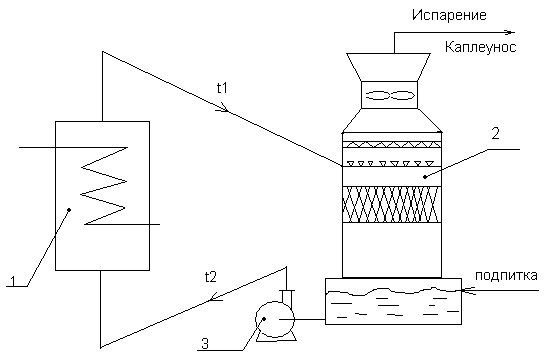 Рис. 2. Схема СОВ: 1 - потребители охлажденной оборотной воды; 2 - градирня; 3- насосная станцияОднако, несмотря на то, что и охладительная площадь, и водооборот в СОВ были увеличены в два раза, новая система по своим технологическим параметрам всё же не адекватна исходной. Дело в том, что в полном соответствии с законом сохранения энергии перепад температур в градирнях ∆t с восстановлением удельной гидравлической нагрузки [8,9/()] уменьшится в два раза: ºC.Поступая к потребителям (поз. 3), удвоенное количество охлажденной воды нагревается тем же количеством тепла уже до гораздо меньшей температуры  и, возвращаясь с этой температурой на градирни, опять приводит к снижению в них теплосьёма, поскольку более низкопотенциальное тепло отводится хуже. Температура охлажденной воды поднимается, вызывая рост после оборудования потребителей. Увеличение температур  и  продолжается до тех пор, пока их уменьшенный вдвое перепад не установится на более высоком потенциальном уровне: например,∆t´=35,5 - 31,0 , ºC.Новые параметры работы СОВ примут следующие значения:1. Охладительная площадь - S´= 200∙2 = 400.2. Общая и удельная тепловые нагрузки  - Q’=16 Гкал/ч; q = 16000/400 = 40 Мкал/(м2∙ч).3. Перепад температур при тех же погодных условиях – 35,5 °С- 31,0 °С=4,5 °С.4. Термодинамический показатель эффективности работы градирен -.Общая и удельная гидравлические нагрузки – G’=3560 м3/ч; q’ = 3560/400= 8,9 м3/(м2∙ч).	Следовательно, при падении удельного теплосъёма в градирне в два раза, ни двукратное увеличение охладительной площади (S’), ни двойной водооборот (G’) не обеспечивают возврат охлажденной воды на первоначальный потенциальный уровень (t2 =26 °С). Для того, чтобы снизить  требуются еще дополнительные охладительные площади и водооборот. Практически расходы на содержание и эксплуатацию СОВ возрастают при этом многократно.	Единственной разумной альтернативой вышеуказанному регулированию параметров СОВ является поддержание охлаждающей способности вентиляторных и башенных градирен на расчетном (проектном) уровне.	Таким образом, до и после реконструкции градирен требуется проведение следующих расчетов и  измерений:Охладительная площадь – S, м2.Общая и удельная тепловые нагрузки – Q, Гкал/ч;  q, Мкал/(м2∙ч).Перепад температур – Δt =  t1 - t2 , ˚С.Термодинамический показатель эффективности работы градирни – .Общая и удельная гидравлические нагрузки – G, м3/ч; g, м3/(м2∙ч).Процент каплеуноса – р, %;Расчётные погодные условия (температура воздуха tсух, °С; относительная влажность , %; скорость и направление ветра , м/с; барометрическое давление Р, мм рт. ст.).Термодинамическая эффективность реконструкции определяется при погодных условиях, близких к расчётным, по формуле:				(1)где Кэрг,1 и Кэрг,2 – показатели эффективности до и после реконструкции.Отрицательное значение ЭT свидетельствует о снижении  термодинамической эффективности в результате реконструкции.Экономический эффект рассчитывается по разности следующих параметров работы градирни до и после их реконструкции:1.Экономия/перерасход охладительной площади – ΔS=Sнач - Sкон, м2, где Sнач и Sкон – охладительные площади до и после реконструкции; или в сравнении с расчетным значением Sр -Окончательно,				(2)где Qфакт., Sфакт., Δtфакт.  и Gфакт. – фактические теплосъем, Гкал/ч; площадь, м2; перепад температур, °С, и гидравлическая нагрузка, м3/ч, соответственно.Величина коэффициента пропорциональности K1 = 0,0125 ч/(м∙град) соответствует минимальному расчётному теплосъему в вентиляторных и башенных градирнях и в дальнейшем должна пересматриваться в сторону уменьшения. Отрицательное значение ΔS (перерасход) означает, что имеет место нерациональная загрузка охладительных площадей.2. Экономия/перерасход водооборота – ΔG=Gнач. - Gкон , м3/ч, где  Gнач. и Gкон. – общие гидравлические нагрузки до и после реконструкции; или в сравнении с расчетными значениями Gр. - .Окончательно.				(3)Величина коэффициента пропорциональности K2 =0,111 соответствует минимальному расчетному перепаду температур в вентиляторных и башенных градирнях (9 ˚С).Отрицательное значение ΔG (перерасход) означает, что водооборот в СОВ увеличился.3.Экономия/перерасход подпиточной воды – Δр = рнач. - ркон.., %, где рнач. и ркон. – проценты каплеуноса (от водооборота) до и после реконструкции. Отрицательное значение Δр свидетельствует об увеличении каплеуноса.4. Экономия/перерасход сырья, материалов, энергоресурсов и трудозатрат в основном производстве, увеличение производительности оборудования и улучшение качества выпускаемой продукции при дополнительном снижении/увеличении температуры охлажденной t2/ нагретой t1 воды – Δt = tнач. - tкон., где tнач. и tкон. - температуры охлажденной t2  или нагретой t1  воды до и после реконструкции градирни.Расчет экономии /перерасхода в стоимостном выражении:Затраты на 1 м2 охладительной площади Ц1 определяются на основании локальной сметы на содержание и эксплуатацию СОВ или по годовой норме амортизации стоимости градирни на момент ее реконструкции А. Экономия/перерасход – Э1=Ц1(А)∙ΔS.						(4)Стоимость 1 м3 оборотной воды Ц2 обычно калькулируется на предприятиях. Упрощенно она может быть рассчитана по стоимости электроэнергии, необходимой для перекачки 1 м3/ч оборотной воды насосами установленной мощности. Экономия/перерасход –Э2 = Ц2 ∙ ΔG∙τ,						(5)где τ- годовой фонд рабочего времени градирни, ч.Экономия/перерасход подпиточной воды –Э3 = Ц3 ∙ Δр ∙ Gр∙τ /100,					(6)где Ц3 –стоимость 1 м3  подпиточной воды.Экономия/перерасход статей затрат основного производства Э4 определяется на основании их пересчета в связи с изменением температуры оборотной воды. Например, из расчета тепловой схемы конденсационной турбоустановки следует, что при снижении t1 на 1 °С её мощность вырастет на 0,34 % за счет роста КПД. В этом случае Э4 приравнивается к стоимости дополнительно выработанной электроэнергии в течение годового фонда рабочего времени турбоустановки.Экономическая эффективность реконструкции рассчитывается по коэффициенту ε:,					(7)где  ∑3 – суммарные затраты на проведение реконструкции.Срок окупаемости затрат: - составляет в настоящее время, как правило, всего несколько суток, что свидетельствует о высокой эффективности и экономической целесообразности реконструкции вентиляторных и башенных градирен.Выводы1. В результате исследования взаимосвязи основных параметров эксплуатации промышленных вентиляторных и башенных градирен установлено, что снижение их удельного теплосъёма приводит к  многократному увеличению охладительных площадей и водооборота.2. Предложены формулы расчета изменения термодинамической эффективности, гидравлической нагрузки и охладительной площади при реконструкции градирен.3. Разработана методика прямого расчета экономической эффективности реконструкции градирен.Список использованных источников1. Кучеренко Д.И., Гладков В.А. Оборотное водоснабжение: (Системы водяного охлаждения ). - М.: Стройиздат, 1980. – 168 с.2. Системы водяного оборотного водоснабжения промышленных предприятий (обзор). /Сост. П.П. Марков, Н.А. Маркова, А.В.Чапковский. – М.: ЦИНИС Госстроя СССР, 1976. – 71 с.3.Сосновский С.К., Кравченко В.П. Определение эффективности охлаждения циркуляционной воды в вентиляторных  и башенных градирнях //Энергетика и электрификация. – 2008. - № 3. – С.37-41.4. Сосновский С.К., Кравченко В.П. Капельный унос в вентиляторных градирнях // Энергетика и электрификация. – 2001. - № 9. – С.24-28.5. Пособие по проектированию градирен к СНиП 2.04.02-84 «Водоснабжение. Наружные сети и сооружения». – М.: ЦИТП. – 1989. -192 с.Аннотацииметодика прямого рОЗРАХУНКУ ЕкономІчНОЇ ЕфективностІ реконструкцІЇ градирен. Сосновський С.К., Кравченко В.П. Розглянуто механізм підтримки температури охолодженої води при погіршенні здібності градирен до охолодження. Запропонована методика визначення ефективності реконструкції градирен.METHODOLOGY OF ECONOMIC EFFICIENCY DIRECT CALCULATION FOR COOLING TOWERS RECONSTRUCTION. Sosnovsky S., Kravchenko V. The mechanism of temperature maintenance of the chilled water at worsening of cooling ability of cooling towers is considered. Methodology of efficiency determination at reconstruction of cooling towers offers.Сосновский Сергей КонстантиновичИнженерДиректор Научно производственной фирмы «Пластэнерго»Т. 050-550-35-52Кравченко Владимир ПетровичПрофессор каф. Атомных электростанций Одесского національного политехнического университетаДоктор технических наукТ. 050-390-17-92Mail: vpkrav@rambler.ru